De Algemene Beschouwingen op de perspectievennota begroting 2018 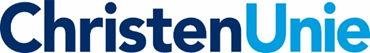 Voor de begroting van 2018 moeten er de nodige keuzes gemaakt worden. In de perspectievennota lezen we dat het college nog veel mogelijkheden ziet om de samenleving te versterken, daar zijn we blij mee. Als fractie van de ChristenUnie willen we graag onze visie daarop geven. Dat doen we vanuit de positieve gedachte dat alle mensen volop in de samenleving mee moeten kunnen blijven doen.  Het gaat er niet om de overheid in stand te houden of de vrije markt alle ruimte te geven, maar de samenleving leefbaar, veilig, zorgzaam en duurzaam te (onder) houden. Vanuit de Bijbelse boodschap van bevrijding willen wij hoop bieden aan alle mensen, in het bijzonder aan hen die in hun zorg of behoefte kwetsbaar zijn.  Daarbij zien we graag dat mensen hun talenten en mogelijkheden benutten: in werk, vrijwilligerswerk, in het midden- en kleinbedrijf, als agrariër, als oudere of juist jongere.  Met daarbij een zorgvuldige inzet van de beschikbare middelen van de overheid.De gemeente Oldebroek heeft een gezonde financiële positie en dat willen we graag zo houden. Vanaf 2022 missen we aan structurele inkomsten een bedrag van 2 miljoen euro door het afschaffen van de precariobelasting. Vanaf 2020 was al rekening gehouden met 0,7 miljoen euro, zodat nog een dekking moet worden gevonden van 1,3 miljoen euro. In welke mate er een compensatie vanuit de rijksoverheid komt is nog onbekend. Voor de ChristenUnie alle reden om de komende jaren de structurele uitgaven niet verder te laten stijgen tenzij deze binnen de exploitatiebegroting zijn op te vangen. In de voorstellen van het College worden veelvuldig bedragen onttrokken aan de algemene reserve om uitgaven te financieren. De driemaal 100.000 euro voor co-creatie met burgers worden weliswaar gepresenteerd als incidentele uitgaven maar in onze ogen ligt het meer in de rede om deze kosten structureel in te boeken in de begroting. Door de voorgestelde onttrekkingen reduceert de algemene reserve met 37% en neem je het totaal van de reserves dan krimpen we met ruim 17% in. Hoewel de minimale weerstandratio van 1.0 nog niet is bereikt, dreigen we door de omvang van de onttrekkingen aan de reserves in een vrije val te komen zeker als een deel van de uitgaven als structureel aangemerkt worden. De ChristenUnie staat op het standpunt terughoudend om te gaan met onttrekkingen aan de Algemene Reserve zeker als het gaat om meerjarige uitgaven. Ook het effect van de extra formatie op het personeelsbeheerplan laat een structurele verhoging zien van ruim 400.000 euro. Er staan ook wel ruim 200.000 euro aan verwachte inkomsten tegenover maar die zijn niet in alle gevallen structureel. Alle reden om bij de uitbreiding van de formatie deels rekening te houden met flexibele contracten.De fractie van de ChristenUnie is geen voorstander van het specifiek bestemmen van allerlei reserves. We willen echter een uitzondering maken voor in onze ogen twee belangrijke taakvelden te weten  het Sociaal Domein en Klimaat Neutraal Oldebroek. We zullen de middelen die we hier nu voor beschikbaar hebben hard nodig hebben voor toekomstige financiering en daarom vinden we het ook belangrijk om deze apart te zetten en alleen voor deze doeleinden te bestemmen.De ChristenUnie steunt de aanpak van het college in het dorpsgericht werken. We geloven in de kracht van de samenleving wat vooral tot waarde komt door het verbinden van mensen. Buren, familie, vrienden hebben een belangrijke rol in onderlinge zorg voor elkaar. Vandaaruit kunnen we het ook rijmen dat bepaalde kosten voor dorps- en buurtinitiatieven gedekt worden uit de reserve Sociaal Domein. Wel vragen we ons af hoeveel dat mag zijn en hoeveel we hier de komende jaren nog in moeten blijven investeren. Een andere vraag die we hierbij hebben is: hoe kunnen we de resultaten hiervan inzichtelijk krijgen? Veel mantelzorgers hebben het zwaar. We zijn blij met de toezegging dat er een soort routekaart komt voor mantelzorgers. Het blijkt regelmatig dat ze de weg naar de formele- en informele hulp van de gemeente niet weten of dat ze er vaak geen gebruik van durven te maken; een routekaart zou daarbij een goed initiatief zijn en hopen de jonge mantelzorgers hierin meegenomen worden. De fractie van de ChristenUnie vraagt hierbij ook speciaal aandacht voor de jonge mantelzorgers in deze routekaart.De fractie van de ChristenUnie heeft een positieve grondhouding naar onze sportverenigingen. We vinden dat dit verenigingsleven belangrijk is voor een gezonde samenleving. Daarom juichen we initiatieven om de sport toekomstbestendig te maken van harte toe! We lezen over de skeelerbaan en het tenniscomplex in Oldebroek en de korfbalvereniging in Wezep waarvoor het College grote bedragen (incidenteel en structureel) wil onttrekken aan de Algemene Reserve. Deze plannen zullen we beoordelen op de haalbaarheid als ze concreet zijn. We vinden het erg belangrijk dat er voldoende woningen beschikbaar zijn voor mensen die in onze gemeente willen (blijven) wonen. We zijn dan ook blij met het woningmarktonderzoek wat zal worden uitgevoerd. Wat ons betreft moeten we in 2018 onze plannen daar dan ook zo snel mogelijk op aanpassen. Er lijkt vooral behoefte aan bouw van seniorencomplexen. Met name in Wezep (lijken) er mooie locaties vrij te komen, we vertrouwen er op dat voorstellen hiervoor ons het komende jaar gaan bereiken.In de afgelopen periode zijn er verschillende stappen gezet in de richting van een ‘Klimaat Neutraal Oldebroek’. De routekaart daarnaartoe is jl. maart door de raad vastgesteld met daarbij een uitvoeringsprogramma voor de jaren 2017-2020. De ChristenUnie is blij dat college ook de daad bij het woord voegt en voor de komende jaren een daarbij behorend budget van 100.000 euro heeft opgenomen in de PPN. De routekaart naar duurzaamheid is ambitieus in doelstellingen en het tijdspad waarin dat gerealiseerd moet gaan worden. Eén van de doelen is om de bedrijfsvoering van de gemeentelijke overheid in 2025 klimaatneutraal te hebben. Om inzichtelijk te krijgen wat er moet gebeuren om dit te realiseren en wat de kosten hiervan zijn, heeft de ChristenUnie samen met de VVD in de vergadering van 10 november 2016 een motie ingediend om te onderzoeken wat daar de financiële gevolgen van zijn. We zijn blij dat het onderzoek inmiddels is uitgevoerd, we hebben het rapport kortgeleden ontvangen. Als we de conclusies uit dit rapport snel lezen dan lijkt onze veronderstelling te kloppen dat we er met de 2 miljoen die we hiervoor al gereserveerd hebben nog lang niet zijn. We roepen het college op hierop voortvarend te blijven acteren. Als het gaat om keuzes maken wil de ChristenUnie niet bezuinigen op het sociaal domein, mensen die zorg en ondersteuning nodig hebben moeten dat kunnen krijgen. Maar ook preventie is een belangrijk instrument om deze kosten in de toekomst te kunnen beheersen. Wat andere extra uitgaven betreft moet er een realistisch zicht zijn op opbrengsten (leges), c.q. er moet een duidelijk voordeel (materieel of immaterieel) mee worden gerealiseerd. Een voorbeeld daarvan is de digitalisering, er wordt nu 200K voor uitgetrokken en moet dus leiden tot een toekomstig voordeel. Een voorstel om KCC 90K uit te geven en slechts 45K opbrengst uit leges is onvoldoende. Dan willen we liever inzetten op extra arbeidskrachten met afstand tot arbeidsmarkt. Dat is ook invulling van ons gemeentelijk beleid om werkbevordering te stimuleren. We zien de reactie van het college en de beschouwingen van de andere fracties met belangstelling tegemoet. Naar aanleiding daarvan zullen wij onze inbreng geven in de raadsvergadering van 8 juni. Wij wensen de leden van het college, alle medewerkers, maar ook de leden van de raad, Gods zegen toe en wijsheid om met elkaar de goede dingen te doen voor de samenleving. 